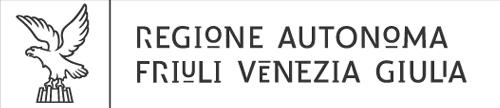 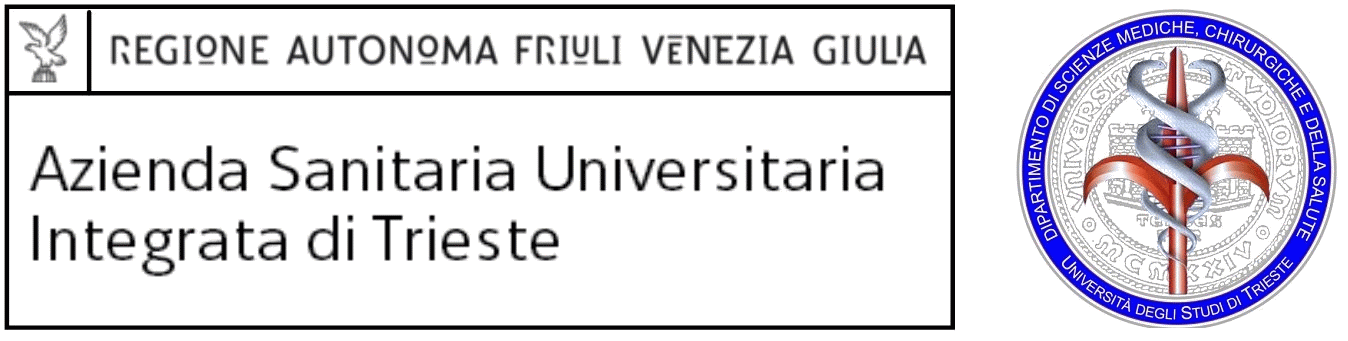 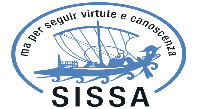 Gent.mi genitori,nell’ambito del progetto “Emozioni in Regola”, proposto dall’Azienda Sanitaria Universitaria Integrata  di Trieste – ASUITS in collaborazione con la Scuola Internazionale Superiore di Studi Avanzati – SISSA, verrà svolta una ricerca per valutare l’efficacia dell'utilizzo di una serie di esercizi comportamentali per sviluppare le capacità di concentrazione, autocontrollo e di regolazione delle emozioni nei ragazze e ragazzi. Questa ricerca si pone l’obiettivo di promuovere non solo il benessere emotivo individuale e di insegnare ai ragazzi strategie di adattamento e migliorare le funzioni cognitive, ma anche quello di coltivare attitudini pro sociali come il rispetto e l’empatia, al fine di creare un ambiente più sereno e sicuro, quindi anche più protetto, tale anche da rendere meno agevole e frequente l’espressione di fenomeni di bullismo.Il metodo di indagine prevede la partecipazione a giochi su carta o al computer e la compilazione di un breve questionario, nel quale ai ragazzi verrà richiesto di valutare comportamenti e situazioni che caratterizzano la loro vita quotidiana. Gli strumenti utilizzati sono stati validati e già proposti a centinaia di ragazzi.Verranno condotte due sessioni di indagine, la prima tra Novembre e Dicembre 2017, la seconda a Maggio 2018.La partecipazione è sempre e solo volontaria: sia i ragazzi sia i genitori sono liberi di ritirarsi in qualsiasi momento e per qualsiasi ragione. La riservatezza dei dati è assoluta nel rispetto della privacy e in conformità al Decreto Legislativo 30 giugno 2003 n. 196 “Codice in materia di protezione dei dati personali”. Nessun dato personale identificativo apparirà sul materiale utilizzato per la raccolta dei dati. Per appaiare i dati raccolti, senza usare nome e cognome, utilizzeremo dei codici che saranno costruiti in modo da non permettere in alcun modo di risalire al compilatore. I dati raccolti saranno sottoposti ad analisi statistiche e saranno resi noti solo in forma anonima ed aggregata.Si ringrazia per la gentile collaborazione, 	Referente aziendale del progetto dott.ssa Roberta FedeleResponsabile scientifico SISSA dott. Stefano Canali-------------------------------------------------------------------------------------------------------Il/La sottoscritto/a ………………………………., presa visione della lettera informativa, acconsento/non acconsento alla partecipazione di mio figlio/a ………………………………… al progetto di ricerca proposto dal Dipartimento di Prevenzione dell’ASUITS e della SISSA.				Firma_________________________